     Individuell träning!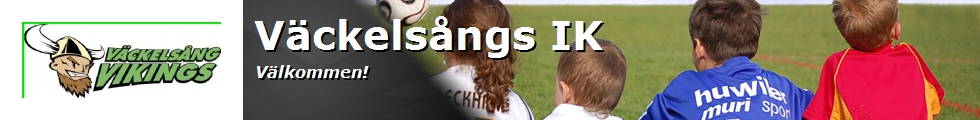 Varje måndag under september och oktober gör vi följande program.1 Uppvärmning: Lugn jogging i ca 10 min med efterföljande tänjning.2 Explosivitet, spänst och snabbhet:Varje serie gör vi 3 gånger. Vila ganska länge mellan varje aktivitet. När vi utför en serie ska vi vara fräscha för den mest effektiva träningen. Alla ryck startar med korta, snabba steg för att så snabbt som möjligt komma upp i maxfart. Alla hopp utför vi långsamt och så högt/långt vi kan. (Vid problem med knä, avstår vi hoppen och utför 10-15 snabba fotnedsättningar  plus ett ryck på 10 meter. Detta utför vi 8 gånger med ca. 45 sekunder aktiv vila mellan varje omgång.)a)	5 enbenshopp (framåt) med höger ben, sedan ett ryck på . 3 ggr. med 30 sek aktiv vila mellan varje omgång.b) 	5 enbenshopp (framåt) med vänster ben, sedan ett ryck på . 3 ggr. med 30 sek aktiv vila mellan varje omgång.c) 	5 skridskohopp (långsamma, breda) sedan ett ryck på . 3 ggr. med 30 sek aktiv vila mellan varje omgång.d)	5 jämfota upphopp (uppåt, ej framåt), sedan ett ryck på . 3 ggr. med 30 sek aktiv vila mellan varje omgång.3	5 km löpning på tid. Tiden skrivs ned på träningen efter.Styrka - Upprepa serien 3 ggr. a) 	20 lugna utfallssteg. Tänk på tekniken!!  Rak överkropp, armarna i kors över 	bröstet. Gå ner rakt med tyngdpunkten rakt ner, inte framåt, inte bakåt. Du ska 	aldrig ha främre knät positionerat framför din tå, utan de ska vara i samma 	lodräta linje.b)	Plankan med ”benrörelser”. Armbågarna och tåspetsarna i marken. Lyft ut ett ben i taget i luften (rakt) åt sidan och sedan tillbaka i grundställningen. 45 sek.                          c) 	Höftlyft med ett ben i taget. Hälen i marken, korsade armar över bröstet. 15 – 20 st/ben. d) 	 Rygglyft. 20 st. Ligg på mage, fötterna ska vara stilla i marken. Lyft lugnt upp överkroppen, med blicken ned i marken.e)	Upphopp med ett ben. Böj knät sakta (till runt 150 grader) och sedan trycker du med full kraft uppåt. Upprepa 15 gånger/ben.f)	Situps. 20 st.Börja sedan om med övning a igen, tills alla styrkeövningarna är gjorda 3 gånger.4 Nedjogging och stretching 15 minuter.